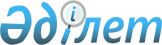 Об установлении квоты рабочих мест для лиц, состоящих на учете службы пробации уголовно-исполнительной инспекции, а также лиц, освобожденных из мест лишения свободы, и несовершеннолетних выпускников интернатных организаций
					
			Утративший силу
			
			
		
					Постановление Бейнеуского районного акимата Мангистауской области от 16 апреля 2014 года № 63. Зарегистрировано Департаментом юстиции Мангистауской области 22 мая 2014 года № 2428. Утратило силу постановлением акимата Бейнеуского района Мангистауской области от 30 декабря 2016 года № 293      Сноска. Утратило силу постановлением акимата Бейнеуского района Мангистауской области от 30.12.2016 № 293(вводится в действие по истечении десяти календарных дней после дня его первого официального опубликования).

      Примечание РЦПИ.

      В тексте документа сохранена пунктуация и орфография оригинала.

      В соответствии с Законами Республики Казахстан от 23 января 2001 года "О занятости населения" и от 23 января 2001 года "О местном государственном управлении и самоуправлении в Республике Казахстан" районный акимат ПОСТАНОВЛЯЕТ:

      1. Установить перечень квоты рабочих мест для лиц, состоящих на учете службы пробации уголовно-исполнительной инспекции, а также лиц, освобожденных из мест лишения свободы, и несовершеннолетних выпускников интернатных организаций согласно приложению к настоящему постановлению.

      2. Государственному учреждению "Бейнеуский районный отдел занятости и социальных программ" (Б.Омирбеков) обеспечить государственную регистрацию настоящего постановления в органах юстиции, его официального опубликования в средствах массовой информации и размещения в информационно-правовой системе "Әділет" республиканского государственного предприятия на праве хозяйственного ведения "Республиканский центр правовой информации Министерства юстиции Республики Казахстан".

      3. Исполнение настоящего постановления возложить на руководителя государственного учреждения "Бейнеуский районный отдел занятости и социальных программ" Б.Омирбекова.

      4. Контроль за исполнением настоящего постановления возложить на заместителя акима района К.Абилшеева.

      5. Настоящее постановление вступает в силу со дня государственной регистрации в органах юстиции и вводится в действие по истечении десяти календарных дней после дня его первого официального опубликования.

 Перечень квоты рабочих мест для лиц, состоящих на учете службы пробации уголовно-исполнительной инспекции, а также лиц, освобожденных из мест лишения свободы, и несовершеннолетних выпускников интернатных организаций
					© 2012. РГП на ПХВ «Институт законодательства и правовой информации Республики Казахстан» Министерства юстиции Республики Казахстан
				
      Исполняющий обязанности

      акима района

К.Абилшеев
Приложение к постановлению
районного акимата
от 16 апреля 2014 года № 63 

 

№ п/п

 

 Название организации

Квота рабочих мест для лиц, состоящих на учете службы пробации уголовно-исполни-

тельной инспекции, а также лиц, освобожденных из мест лишения свободы (количество мест)

Квота рабочих мест для несовершенно-

летних выпускников интернатных организаций (количество мест)

1

2

3

4

1.

Государствен-

ное комму-

нальное предприятие "Бейнеуэнергосервис" на праве хозяй-

ственного ведение акимата Бейнеуского района

1

1

2.

Государствен-

ное коммунальное казенное предприятие "Бейнеуская центральная районная больница"

1

1

3.

Государствен-

ное коммунальное казенное предприятие "Құлшар Бақтыбайұлы атындағы Бейнеу өнер мектебі" акимата Бейнеуского района 

1

4.

Государствен-

ное учрежде-

ние "Устюртская средняя школа""

1

5.

Государствен-

ное коммунальное предприятие на праве хозяйствен-

ного ведения "Бейнеусусервис" акимата Бейнеуского района

1

1

6.

Государствен-

ное коммунальное казенное предприятие "Балауса балабақшасы" акимата Бейнеуского района

1

7.

Государствен-

ное коммунальное учреждение "Акиматсервис" акимата Бейнеуского района

1

1

8.

Государствен-

ное комму-

нальное казенное предприятие "Бейнеу балабақшасы" 

1

1

2

3

4

9.

Коммунальное государствен-

ное учреждение "Бейнеу аудандық әкімдігінің "Есет мектеп-бала-

бақша кешені" 

1

10.

Коммунальное государствен-

ное учреждение "Бейнеу аудандық әкімдігінің "Ә.Махутов атындағы мектеп-бала-

бақша кешені" 

1

11.

Государствен-

ное коммунальное казенное предприятие " Ақжігіт балабақшасы" Бейнеуского районного акимата 

1

12.

Коммунальное государствен-

ное учреждение "Бейнеу аудандық әкімдігінің "Сыңғырлау мектеп-бала-

бақша кешені" 

1

13.

Коммунальное государствен-

ное учреждение "Бейнеу аудандық әкімдігінің "Сам мектеп-бала-

бақша кешені" 

1

14.

Коммунальное государствен-

ное учреждение "Бейнеу аудандық әкімдігінің "Тұрыш мектеп – балабақша кешені" 

1

15.

Государствен-

ное коммунальное казенное предприятие "Боранқұл балабақшасы" Бейнеуского районного акимата 

1

16.

Государствен-

ное коммунальное казенное предприятие "Сарға балабақшасы" Бейнеуского районного акимата

1

17.

Бейнеуский районный отдел филиала Республиканского государствен-

ного предприятия "Центр обслуживания населения" по Мангистауской области"

1

1

18.

Государствен-

ное коммунальное казенное предприятие "Боранкуль-

ская районная больница"

1

1

19.

Государствен-

ное коммунальное казенное предприятие "Бейнеуская районная поликлиника"

1

1

20.

Государствен-

ное учреждение “Сам орта мектебі”

1

21.

Государствен-

ное учреждение “Средняя школа Атамекен”

1

22.

Государствен-

ное учреждение “Манашинская средняя школа”

1

23.

Государствен-

ное учреждение “Күйкен орта мектебі”

1

24.

Государствен-

ное коммунальное казенное предприятие "Бейнеуская районная туберкулезная больница"

1

1

Всего:

8

24

